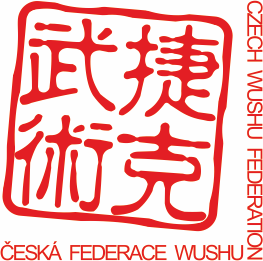 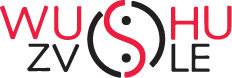 Wushu Zvole pod záštitou České federace wushupořádá4. Wushu kempa23. Juniorskou ligu wushu12.-14.6.2020Zbraslavice u Kutné horyRád bych Vás tímto pozval na 4. ročník víkendového setkání klubů a škol zaměřených na wushu. Účelem akce je vzájemné poznání lidí působících v České federaci wushu, seznámení jednotlivých škol, možnost společně si zacvičit a příprava na nedělní soutěž. Součástí bude také 23. Juniorská liga pořádaná v neděli. V neposlední řadě bude čas se pobavit o všech nezbytnostech týkající se naší organizace. Pozvání platí pro všechny školy zabývající se tradičním gong fu, taiji, sportovním wushu a sanda. Místo konání je sportovní areál ve Zbraslavicích u Kutné hory, který nabízí několik tělocvičen, venkovní prostory na cvičení, místnosti a učebny s projektory, pěkné ubytování s kvalitní stravou. Lokalita je také vybrána kvůli dobré dostupnosti, jak autem z dálnice D1, tak i vlakem blízko trati Praha – Brno. http://www.zbraslavice.eu/Do konce května 2020 prosím mailem na adresu tomasvesely@seznam.cz o nezávazné předběžné přihlášení jednotlivých klubů a škol. Ubytování v areálu si zajistí každá škola samostatně. Nocleh s plnou penzí vychází okolo 400 - 550Kč na osobu (dle standardu ubytování). Soutěžící na 23. Juniorské lize wushu budou mít v rámci startovného v areálu oběd, proto pro ně již oběd neobjednávejte.  Celá akce je bez jakýchkoli společných finančních nákladů na cvičení a organizaci. Jde o to se potkat, zacvičit si a popovídat.. Program akce:Pátek  12.6.Příjezd účastníků v odpoledních a večerních hodinách. Seznámení a představení jednotlivých klubů a škol. Naplánování programu, dle požadavků účastníků. Společný úvodní trénink. Beachvolejbal, basket,atd.. Diskuze o akcích (festivaly, soutěže, setkání) pořádaných v ČR i ve světě. Sobota 13.6.Společná nebo individuální příprava na závody. Možnost společného tréninku nebo v rámci škol „výměna trenérů“. Účast na tréninkách může být aktivní zapojení se nebo jen formou pozorování. Je na každém trenérovi (učiteli), aby zvážil přípravu a zatížení svěřenců před nedělní soutěží.  Večer shrnutí akce a příprava na nedělní závody.Neděle 14.6.23.Juniorská liga wushu – viz propozice soutěže.Na povedenou společnou akci se těší Tomáš Veselý